Όνομα: .............................................................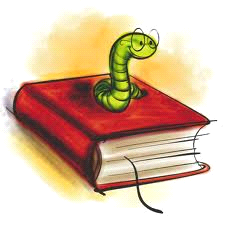 Κοντά στο τζάκι1. Γράψε τις λέξεις στη σωστή στήλη:	( καρότσι , λίστα , τζαμαρία , Λίτσα, τζάκι ,τσάντα , τζατζίκι , στόμα , τσουβάλι , παστέλι , χιμπατζής  , μαστίχα )2. Σκέφτομαι και γράφω πώς λέγεται :Αυτός που οδηγεί ταξί:   			_____________________Αυτός που παίζει βιολί;		 	_____________________Αυτός που φτιάχνει καφέδες;		_____________________Αυτός που έχει ψιλικατζίδικο;		_____________________Αυτός που πουλά παλιά πράγματα;	______________________3. Συμπληρώνω   με   τις  λέξεις  από  την  παρένθεση :  (     μπογιατζής      ,    τζατζίκι    ,  τζάκι  , καφετζής   ,      τζάμια  )Ο    __________________   σερβίρει    τον   καφέ  .Στο    __________________   βάζουμε    σκόρδο  .Η   κυρία   Τζένη     καθάρισε   τα   _________________ .Ο   Ντίνος   άναψε   το   ____________________  .Ο   __________________   έβαψε    το    σπίτι . 4. Βάλε τις λέξεις στη σωστή σειρά για να γράψεις μια πρόταση. Μην ξεχάσεις να βάλεις κεφαλαίο γράμμα στην πρώτη λέξη και τελεία :καφέδες, φτιάχνει, ο καφετζής ____________________________________________________παιδιά, τα, κάνουν, μουτζούρες_____________________________________________________σκουπίζει, ένα, κορίτσι, το τζάμι_____________________________________________________5. Γράφω μια ολοκληρωμένη  προτασούλα για να περιγράψω κάθε εικόνα :		_________________________________________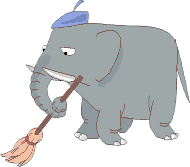 	_________________________________________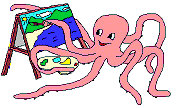 		_________________________________________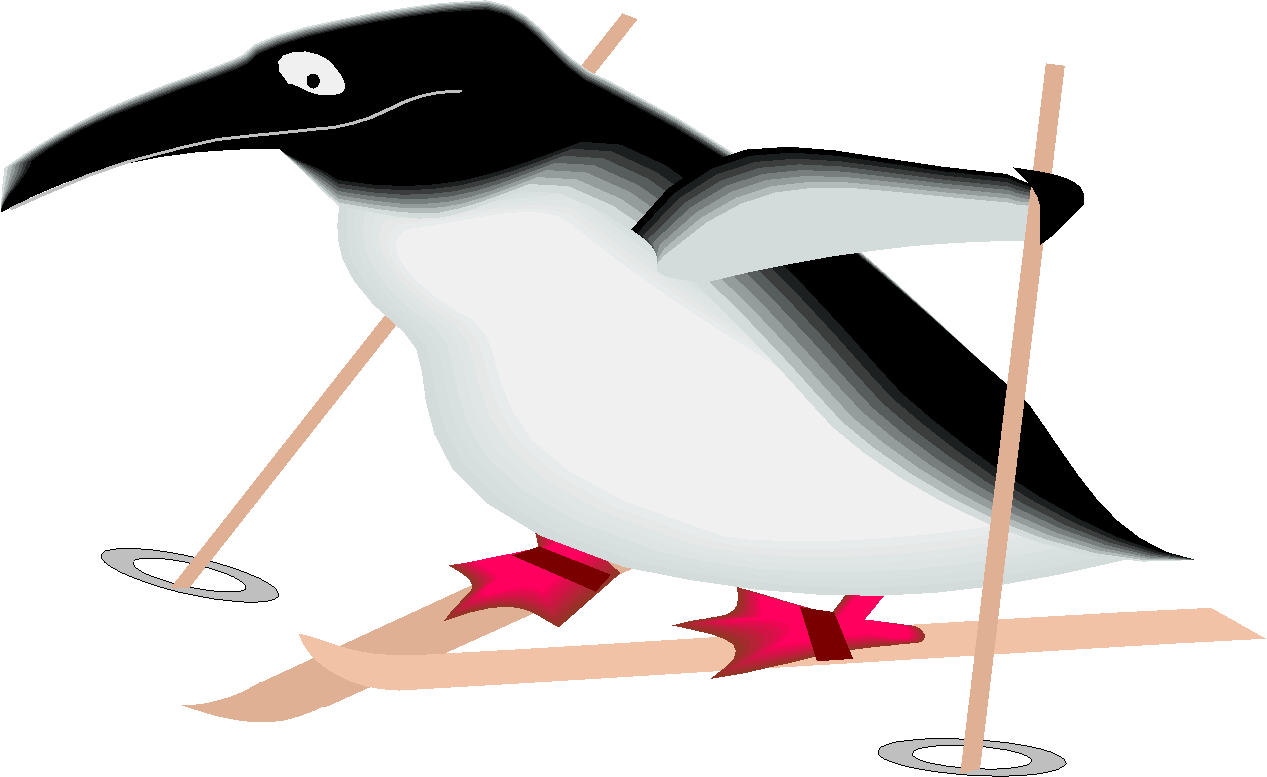 		_________________________________________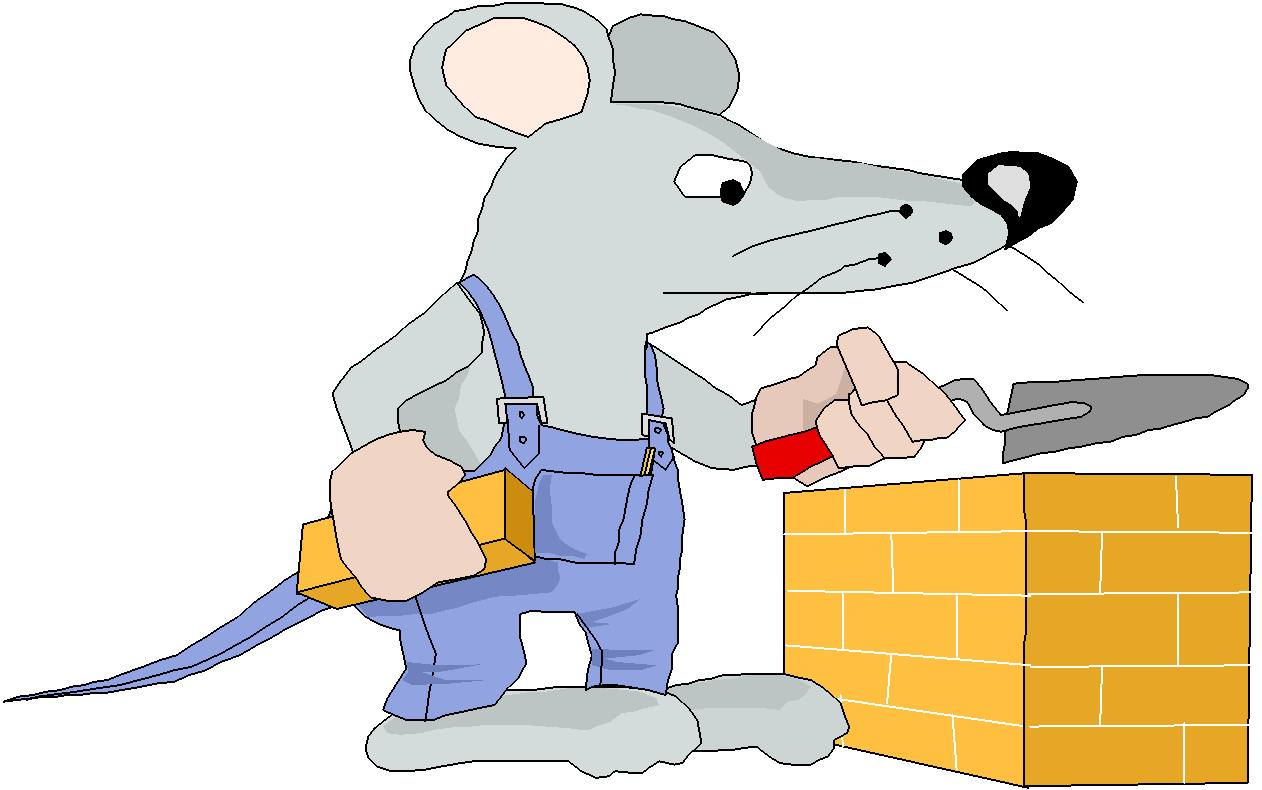 Κάνω επανάληψη την ανάγνωση των κειμένων και των τραγουδιών από το α’ τεύχος του βιβλίου μαθητή της Γλώσσας στις σελίδες 33 -36. Μπορείτε να ακούσετε και να χορέψετε με τα αντίστοιχα τραγουδάκια πατώντας ctrl και κάνοντας κλικ πάνω στους παρακάτω συνδέσμους:Ο κύριος με το καπέλο   		Όλοι στον κήποΚάνω 4 προτάσεις με τις λέξεις -κλειδιά: πακέτο, κήπος, λίμνη, είναι.τσ________________________________________________________________________________________τζ________________________________________________________________________________________στ________________________________________________________________________________________